Kayak Skills Forward paddling – practise paddling around the pool.Why not try it with a canoe paddle in your kayak?Try forward paddling in a figure of eight. 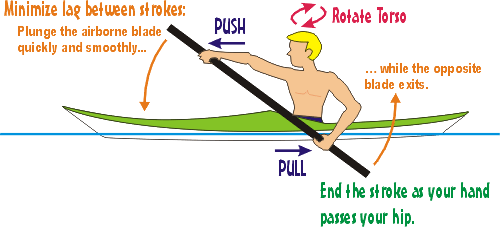 Backwards paddling  -Practise paddling in a straight line backwards. Try paddling in a figure of 8 backwards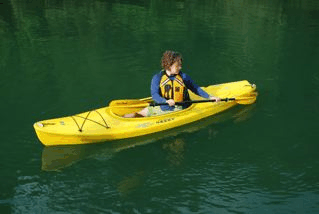 StoppingHow quick can you stop?Make sure you stop in a straight line. 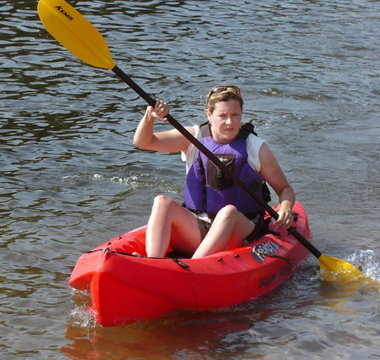 Sweep strokesHow fast can you turn your boat round on the spot?Can you turn all the way round with one stroke?Try a combination of forward and backwards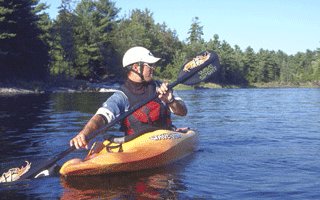 Sideways – DrawAim for vertical blade – the top hand should be over the water 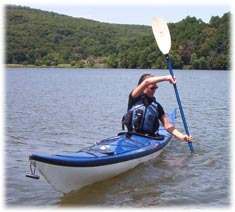 Sideways – ScullingKeep is smooth – can you do it without any sound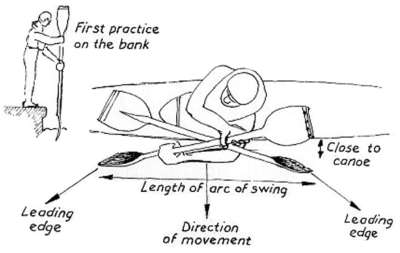 Bow draw – used to turn the boat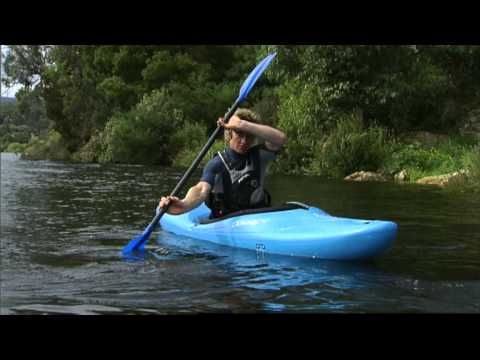 Draw stroke on the move – try to make your kayak jump sideways when paddling forward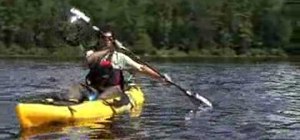 Hanging draw   - get some momentum and then plant the paddle so that the water moves it sideways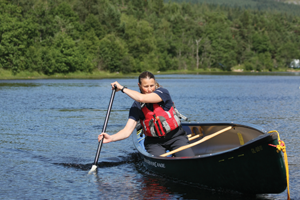 Edging – holding the boat on an edge – how big an edge can you do before the boat capsizes. 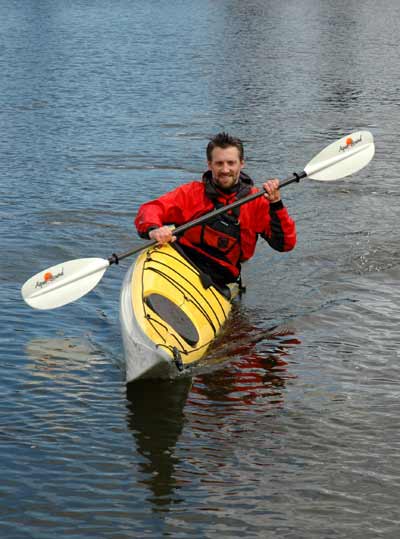 Edging – paddling on different edgesThis is an essential skill as you move onto white water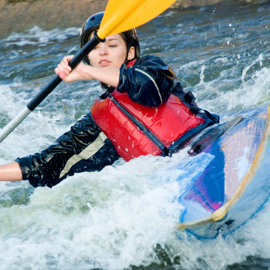 Hip flicks- use the pool side to help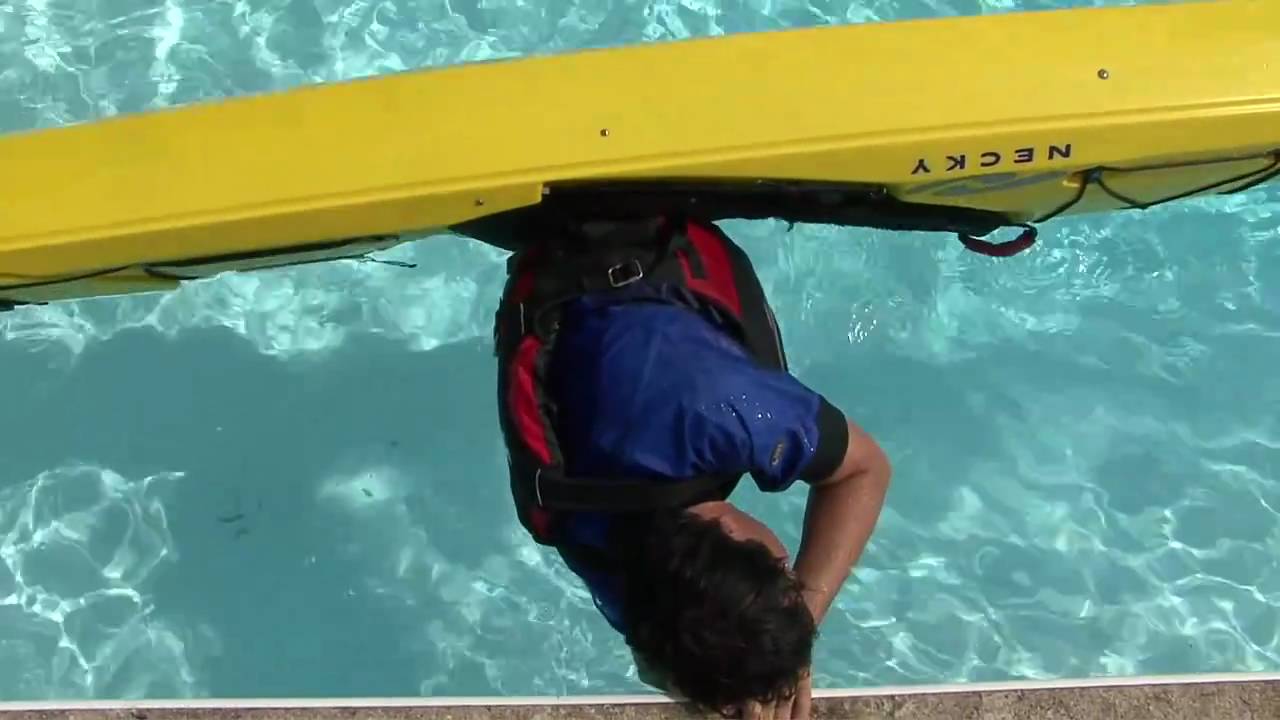 Hip flicks on someone’s hands – as little pressure as possible.  Get the person supporting to grade the pressure 1-5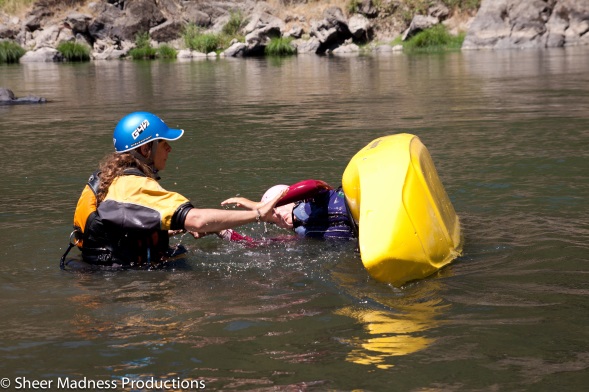 Self rescues – capsize and swim to the sideTry with and without a spray deck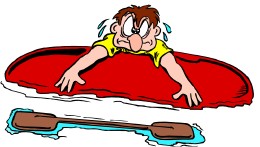 Self rescues – climbing back into the boat from deep water with no help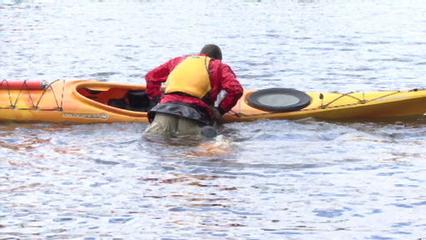 Deep water rescues – help a swimmer back into their boat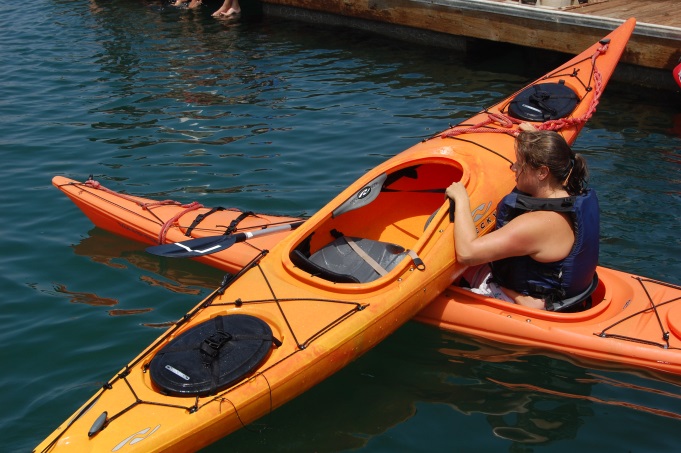 Eskimo rescues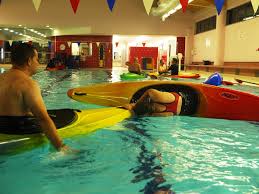 Capsize away from side and swim upside down to side and get do hip flicks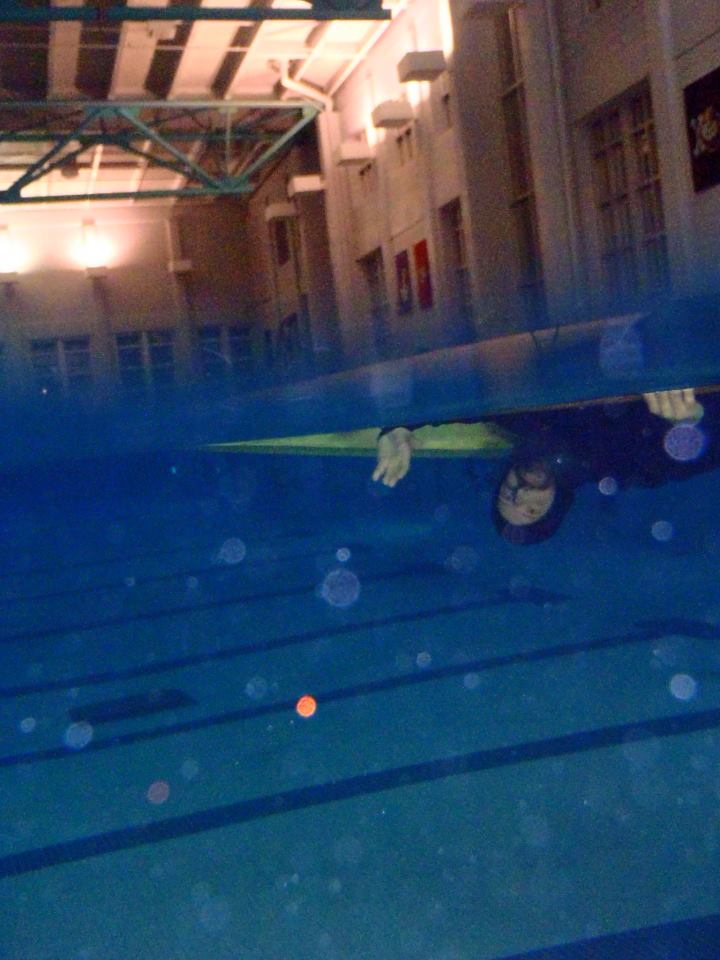 Support strokes – low brace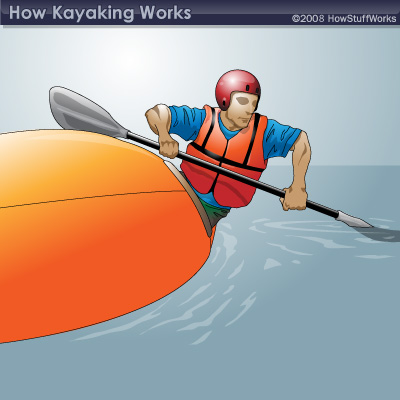 Support strokes – high brace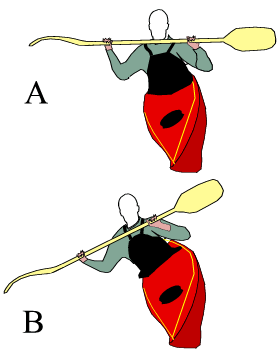 